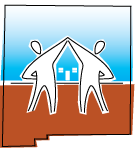 Where do you sleep most frequently?Where did you sleep last night?  How long have you been sleeping at this location?Is where you frequently sleep a safe and stable place for you?  If not, is there someone with whom you have a trusting relationship where you can stay? If applicable, are you willing to speak with a housing support staff that may be able to assist you further?	________  Yes		_________  NoPersonal Contact: cell phone, message numberPersonal Email Address: Social Media Contact: instagram, facebook  Other Contact: Friend or Family, case manager or advocate